Return to OverviewSPECIFICATION REFERENCESN2 	apply the four operations, including formal written methods, … to decimals … both positive and negative; …N3	recognise and use relationships between operations, including inverse operations (e.g. cancellation to simplify calculations and expressions); use conventional notation for priority of operations, including brackets, powers, roots and reciprocalsN4 	use the concepts and vocabulary of prime numbers, factors (divisors), multiples, common factors, common multiples, highest common factor, lowest common multiple, prime factorisation, including using product notation and the unique factorisation theoremN5 	apply systematic listing strategies including use of the product rule for counting (i.e. if there are m ways of doing one task and for each of these, there are n ways of doing another task, then the total number of ways the two tasks can be done is m × n ways)N6	use positive integer powers and associated real roots (square, cube and higher), recognise powers of 2, 3, 4, 5; estimate powers and roots of any given positive numberN7	calculate with roots and with integer and fractional indicesN8	calculate exactly with … surds; … simplify surd expressions involving squares 
(e.g. √12 = √(4 × 3) = √4 × √3 = 2√3)N9 	calculate with and interpret standard form A x 10n, where 1 ≤ A < 10 and n is an integer.N14 	estimate answers; check calculations using approximation and estimation, including answers obtained using technologyN15 	round numbers and measures to an appropriate degree of accuracy (e.g. to a specified number of decimal places or significant figures); …PRIOR KNOWLEDGEIt is essential that students have a firm grasp of place value and be able to order integers and decimals and use the four operations.Students should have knowledge of integer complements to 10 and to 100, multiplication facts to 10 × 10, strategies for multiplying and dividing by 10, 100 and 1000.Students will have encountered squares, square roots, cubes and cube roots and have knowledge of classifying integers.KEYWORDSInteger, number, digit, negative, decimal, addition, subtraction, multiplication, division, remainder, operation, estimate, power, roots, factor, multiple, primes, square, cube, even, odd, surd, rational, irrational standard form, simplifyOBJECTIVESBy the end of the sub-unit, students should be able to:Add, subtract, multiply and divide decimals and whole numbers;Multiply or divide by any number between 0 and 1;Put digits in the correct place in a decimal calculation and use one calculation to find the answer to another;Use the product rule for counting (i.e. if there are m ways of doing one task and for each of these, there are n ways of doing another task, then the total number of ways the two tasks can be done is m × n ways);Round numbers to the nearest 10, 100, 1000;Round to the nearest integer, to a given number of decimal places and to a given number of significant figures;Estimate answers to one- or two-step calculations, including use of rounding numbers and formal estimation to 1 significant figure: mainly whole numbers and then decimals. POSSIBLE SUCCESS CRITERIAGiven 5 digits, what is the largest even number, largest odd number, or largest or smallest answers when subtracting a two-digit number from a three-digit number?Given 2.6 × 15.8 = 41.08 what is 26 × 0.158? What is 4108 ÷ 26?COMMON MISCONCEPTIONS Significant figure and decimal place rounding are often confused.Some pupils may think 35 934 = 36 to two significant figures.NOTESThe expectation for Higher tier is that much of this work will be reinforced throughout the course. Particular emphasis should be given to the importance of clear presentation of work.Formal written methods of addition, subtraction and multiplication work from right to left, whilst formal division works from left to right.Encourage the exploration of different calculation methods.Amounts of money should always be rounded to the nearest penny.Make sure students are absolutely clear about the difference between significant figures and decimal places.OBJECTIVESBy the end of the sub-unit, students should be able to:Use index notation for integer powers of 10, including negative powers;Recognise powers of 2, 3, 4, 5;Use the square, cube and power keys on a calculator and estimate powers and roots of any given positive number, by considering the values it must lie between, e.g. the square root of 42 must be between 6 and 7;Multiply and divide numbers in index form;Find the value of calculations using indices including positive, fractional and negative indices;Recall that n0 = 1 and n–1 =  for positive integers n as well as,  = √n and  = 3√n for any positive number n;Understand that the inverse operation of raising a positive number to a power n is raising the result of this operation to the power ;Use index laws to simplify and calculate the value of numerical expressions involving multiplication and division of integer powers, fractional and negative powers, and powers of a power;Solve problems using index laws;Use brackets and the hierarchy of operations up to and including with powers and roots inside the brackets, or raising brackets to powers or taking roots of brackets;Use an extended range of calculator functions, including +, –, ×, ÷, x², √x, memory, x y, , brackets;Use calculators for all calculations: positive and negative numbers, brackets, powers and roots, four operations.POSSIBLE SUCCESS CRITERIAWhat is the value of 25?Prove that the square root of 45 lies between 6 and 7.Evaluate (23 × 25) ÷ 24, 40, .Work out the value of n in 40 = 5 × 2n.COMMON MISCONCEPTIONSThe order of operations is often not applied correctly when squaring negative numbers, and many calculators will reinforce this misconception. NOTESStudents need to know how to enter negative numbers into their calculator.Use negative number and not minus number to avoid confusion with calculations.OBJECTIVESBy the end of the sub-unit, students should be able to:Identify factors, multiples and prime numbers;Find the prime factor decomposition of positive integers – write as a product using index notation;Find common factors and common multiples of two numbers;Find the LCM and HCF of two numbers, by listing, Venn diagrams and using prime factors – include finding LCM and HCF given the prime factorisation of two numbers;Solve problems using HCF and LCM, and prime numbers;Understand that the prime factor decomposition of a positive integer is unique, whichever factor pair you start with, and that every number can be written as a product of prime factors.POSSIBLE SUCCESS CRITERIAKnow how to test if a number up to 120 is prime.Understand that every number can be written as a unique product of its prime factors.Recall prime numbers up to 100.Understand the meaning of prime factor.Write a number as a product of its prime factors.Use a Venn diagram to sort information.COMMON MISCONCEPTIONS1 is a prime number.Particular emphasis should be made on the definition of “product” as multiplication, as many students get confused and think it relates to addition.NOTESUse a number square to find primes (Eratosthenes sieve).Using a calculator to check the factors of large numbers can be useful.Students need to be encouraged to learn squares from 2 × 2 to 15 × 15 and cubes of 2, 3, 4, 5 and 10, and corresponding square and cube roots.OBJECTIVESBy the end of the sub-unit, students should be able to:Convert large and small numbers into standard form and vice versa;Add and subtract numbers in standard form;Multiply and divide numbers in standard form;Interpret a calculator display using standard form and know how to enter numbers in standard form;Understand surd notation, e.g. calculator gives answer to sq rt 8 as 4 rt 2;Simplify surd expressions involving squares (e.g. √12 = √(4 × 3) = √4 × √3 = 2√3).POSSIBLE SUCCESS CRITERIAWrite 51080 in standard form.Write 3.74 x 10–6 as an ordinary number.Simplify √8.Prove that √2 is irrational.Convert a ‘near miss’ into standard form; e.g. 23 × 107.COMMON MISCONCEPTIONSSome students may think that any number multiplied by a power of ten qualifies as a number written in standard form.When rounding to significant figures some students may think, for example, that 6729 rounded to one significant figure is 7.NOTESStandard form is used in science and there are lots of cross-curricular opportunities.Students need to be provided with plenty of practice in using standard form with calculators.Rationalising the denominator is covered later in unit 17.Return to OverviewSPECIFICATION REFERENCES N1 	… use the symbols =, ≠, <, >, ≤, ≥N3	recognise and use relationships between operations, including inverse operations (e.g. cancellation to simplify calculations and expressions); use conventional notation for priority of operations, including brackets, powers, roots and reciprocalsN8 	calculate exactly with fractions …N9 	calculate with and interpret standard form A × 10n, where 1 ≤ A < 10 and n is an integer.A1	use and interpret algebraic notation, including: ab in place of a × b 3y in place of y + y + y and 3 × ya2 in place of a × a, a3 in place of a × a × a, a2b in place of a × a × b in place of a ÷ bcoefficients written as fractions rather than as decimalsbracketsA2 	substitute numerical values into formulae and expressions, including scientific formulaeA3	understand and use the concepts and vocabulary of expressions, equations, formulae, identities, inequalities, terms and factorsA4 	simplify and manipulate algebraic expressions … by:collecting like terms multiplying a single term over a brackettaking out common factorsexpanding products of two … binomials factorising quadratic expressions of the form x2 + bx + c, including the difference of two squares; … simplifying expressions involving sums, products and powers, including the laws of indices A5 	understand and use standard mathematical formulae; rearrange formulae to change the subjectA6 	know the difference between an equation and an identity; argue mathematically to show algebraic expressions are equivalent, and use algebra to support and construct arguments and proofsA7 	where appropriate, interpret simple expressions as functions with inputs and outputs; …A17 	solve linear equations in one unknown algebraically …;A20	find approximate solutions to equations numerically using iterationA21 	translate simple situations or procedures into algebraic expressions or formulae; derive an equation …, solve the equation and interpret the solutionA23 	generate terms of a sequence from either a term-to-term or a position-to-term ruleA24 	recognise and use sequences of triangular, square and cube numbers, simple arithmetic progressions, Fibonacci type sequences and simple geometric progressions (rn where n is an integer, and r is a rational number > 0), recognise and use other sequences or a surd)A25 	deduce expressions to calculate the nth term of linear sequences.PRIOR KNOWLEDGEStudents should have prior knowledge of some of these topics, as they are encountered at Key Stage 3:the ability to use negative numbers with the four operations and recall and use hierarchy of operations and understand inverse operations;dealing with decimals and negatives on a calculator;using index laws numerically.KEYWORDSExpression, identity, equation, formula, substitute, term, ‘like’ terms, index, power, negative and fractional indices, collect, substitute, expand, bracket, factor, factorise, quadratic, linear, simplify, approximate, arithmetic, geometric, function, sequence, nth term, deriveOBJECTIVESBy the end of the sub-unit, students should be able to: Use algebraic notation and symbols correctly;Write an expression; Know the difference between a term, expression, equation, formula and an identity;Manipulate an expression by collecting like terms;Substitute positive and negative numbers into expressions such as 3x + 4 and 2x3 and then into expressions involving brackets and powers; Substitute numbers into formulae from mathematics and other subject using simple linear formulae, e.g. l × w, v = u + at; Simplify expressions by cancelling, e.g.  = 2xUse instances of index laws for positive integer powers;Use index notation (positive powers) when multiplying or dividing algebraic terms; Use instances of index laws, including use of zero, fractional and negative powers; Multiply a single term over a bracket (not including surds or algebraic fractions); Recognise factors of algebraic terms involving single brackets and simplify expressions by factorising, including subsequently collecting like terms; Expand the product of two linear expressions, i.e. double brackets working up to negatives in both brackets and also similar to (2x + 3y)(3x – y); Know that squaring a linear expression is the same as expanding double brackets; Factorise quadratic expressions of the form x2 + bx + c;Factorise quadratic expressions using the difference of two squares. POSSIBLE SUCCESS CRITERIASimplify 4p – 2q2 + 1 – 3p + 5q2.Evaluate 4x2 – 2x when x = –5.Simplify z4 × z3, y3 ÷ y2, (a7)2, .Expand and simplify 3(t – 1) + 57.Factorise 15x2y – 35x2y2.COMMON MISCONCEPTIONSWhen expanding two linear expressions, poor number skills involving negatives and times tables will become evident. NOTESSome of this will be a reminder from Key Stage 3 and could be introduced through investigative material such as handshake, frogs etc. Practise factorisation where more than one variable is involved. NB More complex quadratics are covered in a later unit.Plenty of practice should be given for factorising, and reinforce the message that making mistakes with negatives and times tables is a different skill to that being developed. Encourage students to expand linear sequences prior to simplifying when dealing with “double brackets”.OBJECTIVESBy the end of the sub-unit, students should be able to:Use function machines and find missing operations in two-step function machines; Set up simple equations from word problems and derive simple formulae; Understand the ≠ symbol (not equal), e.g. 6x + 4 ≠ 3(x + 2), and introduce identity ≡ sign; Solve linear equations, with integer coefficients, in which the unknown appears on either side or on both sides of the equation; Solve linear equations which contain brackets, including those that have negative signs occurring anywhere in the equation, and those with a negative solution; Solve linear equations in one unknown, with integer or fractional coefficients; Set up and solve linear equations to solve to solve a number or angle problem; Derive a formula and set up simple equations from word problems, then solve these equations, interpreting the solution in the context of the problem; Substitute positive and negative numbers into a formula, solve the resulting equation including brackets, powers or standard form;Use and substitute formulae from mathematics and other subjects, including the kinematics formulae v = u + at, v2 – u2 = 2as, and s = ut +  at2;Change the subject of a simple formula, i.e. linear one-step, such as x = 4y;Change the subject of a formula, including cases where the subject is on both sides of the original formula, or involving fractions and small powers of the subject;Simple proofs and use of ≡ in “show that” style questions; know the difference between an equation and an identity;Use systematic trial and improvement to find approximate solutions of equations for simple equations in the first instance, then quadratic and cubic equations. POSSIBLE SUCCESS CRITERIA A room is 2 m longer than it is wide. If its area is 30 m2 what is its perimeter? Use fractions when working in algebraic situations.Substitute positive and negative numbers into formulae.Be aware of common scientific formulae.Know the meaning of the ‘subject’ of a formula.Change the subject of a formula when one step is required.Change the subject of a formula when two steps are required.COMMON MISCONCEPTIONSHierarchy of operations applied in the wrong order when changing the subject of a formula.a0 = 0.3xy and 5yx are different “types of term” and cannot be “collected” when simplifying expressions.The square and cube operations on a calculator may not be similar on all makes.Not using brackets with negative numbers on a calculator.Not writing down all the digits on the display.NOTESEmphasise good use of notation.Students need to realise that not all linear equations can be solved by observation or trial and improvement, and hence the use of a formal method is important.Students can leave their answer in fraction form where appropriate. Emphasise that fractions are more accurate in calculations than rounded percentage or decimal equivalents.Use examples involving formulae for circles, spheres, cones and kinematics when changing the subject of a formula.For substitution use the distance–time–speed formula, and include speed of light given in standard form.Students should be encouraged to use their calculator effectively by using the replay and ANS/EXE functions; reinforce the use of brackets and only rounding their final answer with trial and improvement.OBJECTIVESBy the end of the sub-unit, students should be able to:Recognise simple sequences including at the most basic level odd, even, triangular, square and cube numbers and Fibonacci-type sequences;Generate sequences of numbers, squared integers and sequences derived from diagrams;Describe in words a term-to-term sequence and identify which terms cannot be in a sequence;Generate specific terms in a sequence using the position-to-term rule and term-to-term rule;Find and use (to generate terms) the nth term of an arithmetic sequence;Use the nth term of an arithmetic sequence to decide if a given number is a term in the sequence, of find the first term over a certain number; Identify which terms cannot be in a sequence by finding the nth term;Continue a quadratic sequence and use the nth term to generate terms; Find the nth term of quadratic sequences n2, n2 +/– b, an2 +/– bn;Distinguish between arithmetic and geometric sequences; Use finite/infinite and ascending/descending to describe sequences; Recognise and use simple geometric progressions (rn where n is an integer, and r is a rational number > 0 or a surd); Continue geometric progression and find term to term rule, including negative, fraction and decimal terms;Solve problems involving sequences from real life situations.POSSIBLE SUCCESS CRITERIA Given a sequence, ‘which is the 1st term greater than 50?’ Be able to solve problems involving sequences from real-life situations, such as: 1 grain of rice on first square, 2 grains on second, 4 grains on third, etc (geometric progression), or person saves £10 one week, £20 the next, £30 the next, etc; What is the amount of money after x months saving the same amount, or the height of tree that grows 6 m per year;Compare two pocket money options, e.g. same number of £ per week as your age from 5 until 21, or starting with £5 a week aged 5 and increasing by 15% a year until 21.COMMON MISCONCEPTIONSStudents struggle to relate the position of the term to “n”.NOTESEmphasise use of 3n meaning 3 x n.Students need to be clear on the description of the pattern in words, the difference between the terms and the algebraic description of the nth term.Return to OverviewSPECIFICATION REFERENCES G14	use standard units of measure and related concepts (length, area, volume/capacity, mass, time, money, etc.)S1	infer properties of populations or distributions from a sample, while knowing the limitations of samplingS2	interpret and construct tables, charts and diagrams, including frequency tables, bar charts, pie charts and pictograms for categorical data, vertical line charts for ungrouped discrete numerical data, tables and line graphs for time series data and know their appropriate useS3 	construct and interpret diagrams for grouped discrete data and continuous data i.e. histograms with equal and unequal class intervals …S4 	interpret, analyse and compare the distributions of data sets from univariate empirical distributions through:appropriate graphical representation involving discrete, continuous and grouped data …appropriate measures of central tendency (median, mode and modal class) and spread (range, including consideration of outliers) …S5	apply statistics to describe a populationS6	use and interpret scatter graphs of bivariate data; recognise correlation and know that it does not indicate causation; draw estimated lines of best fit; make predictions; interpolate and extrapolate apparent trends whilst knowing the dangers of so doingPRIOR KNOWLEDGEStudents should be able to read scales on graphs, draw circles, measure angles and plot coordinates in the first quadrant.Students should have experience of tally charts.Students will have used inequality notation.Students must be able to find midpoint of two numbers.KEYWORDSMean, median, mode, range, average, discrete, continuous, qualitative, quantitative, data, scatter graph, line of best fit, correlation, positive, negative, sample, population, stem and leaf, frequency, table, sort, pie chart, estimate OBJECTIVESBy the end of the sub-unit, students should be able to:Work out time taken for a journey from a timetable and time calculations using am and pm as well as 24 hour clock);Design and use two-way tables for discrete and grouped data; Use information provided to complete a two-way table; Design and use data-collection sheets for grouped, discrete and continuous data; Sort, classify and tabulate data and discrete or continuous quantitative data; Calculate mean and range, find median and mode from small data set; Use a spreadsheet to calculate mean and range, and find median and mode; Recognise the advantages and disadvantages between measures of average; Construct and interpret stem and leaf diagrams (including back-to-back diagrams): find the mode, median, range, as well as the greatest and least values from stem and leaf diagrams, and compare two distributions from stem and leaf diagrams (mode, median, range); Calculate the mean, mode, median and range from a frequency table (discrete data);Construct and interpret grouped frequency tables for continuous data: for grouped data, find the interval which contains the median and the modal class; estimate the mean with grouped data; understand that the expression ‘estimate’ will be used where appropriate, when finding the mean of grouped data using mid-interval values. POSSIBLE SUCCESS CRITERIA Be able to state the median, mode, mean and range from a small data set.Extract the averages from a stem and leaf diagram.Estimate the mean from a table. COMMON MISCONCEPTIONSStudents often forget the difference between continuous and discrete data. Often the ∑f × M is divided by the ∑ midpoints rather than ∑f when estimating the mean.NOTESEncourage students to cross out the midpoints.Remind students how to find the midpoint of two numbers.Emphasise that continuous data is measured, i.e. length, weight, and discrete data can be counted, i.e. number of shoes. OBJECTIVESBy the end of the sub-unit, students should be able to:Know which charts to use for different types of data sets;Produce and interpret composite bar charts; Produce and interpret comparative and dual bar charts;Produce and interpret pie charts: find the mode and the frequency represented by each sector;compare data from pie charts that represent different-sized samples;Produce and interpret frequency polygons for grouped data:from frequency polygons, read off frequency values, compare distributions, calculate total population, mean, estimate greatest and least possible values (and range);Produce frequency diagrams for grouped discrete data: read off frequency values, calculate total population, find greatest and least values; Produce histograms with equal class intervals: estimate the median from a histogram with equal class width or any other information, such as the number of people in a given interval; Produce line graphs: read off frequency values, calculate total population, find greatest and least values; Construct and interpret time–series graphs, comment on trends;Compare the mean and range of two distributions, or median or mode as appropriate;Recognise simple patterns, characteristics relationships in bar charts, line graphs and frequency polygons. POSSIBLE SUCCESS CRITERIAUse a time–series data graph to make a prediction about a future value.Explain why same-size sectors on pie charts with different data sets do not represent the same number of items, but do represent the same proportion. Make comparisons between two data sets. NOTESInterquartile range is covered in unit 16.Misleading graphs are not mentioned in the specification but are a useful activity to reinforce this unit.When doing time–series graphs, use examples from science, geography. NB Moving averages are not explicitly mentioned in the programme of study but may be worth covering too.OBJECTIVESBy the end of the sub-unit, students should be able to:Draw and interpret scatter graphs;Interpret scatter graphs in terms of the relationship between two variables;Draw lines of best fit by eye, understanding what these represent;Identify outliers and ignore them on scatter graphs; Use a line of best fit, or otherwise, to predict values of a variable given values of the other variable; Distinguish between positive, negative and zero correlation using lines of best fit, and interpret correlation in terms of the problem; Understand that correlation does not imply causality, and appreciate that correlation is a measure of the strength of the association between two variables and that zero correlation does not necessarily imply ‘no relationship’ but merely ‘no linear correlation’; Explain an isolated point on a scatter graph; Use the line of best fit make predictions; interpolate and extrapolate apparent trends whilst knowing the dangers of so doing. POSSIBLE SUCCESS CRITERIA Be able to justify an estimate they have made using a line of best fit.Identify outliers and explain why they may occur.Given two sets of data in a table, model the relationship and make predictions. COMMON MISCONCEPTIONSStudents often forget the difference between continuous and discrete data.Lines of best fit are often forgotten, but correct answers still obtained by sight. NOTESStudents need to be constantly reminded of the importance of drawing a line of best fit.A possible extension includes drawing the line of best fit through the mean point (mean of x, mean of y).Return to OverviewSPECIFICATION REFERENCES N2	apply the four operations, including formal written methods, to integers, decimals and simple fractions (proper and improper), and mixed numbers – all both positive and negative; …N3	recognise and use relationships between operations, including inverse operations (e.g. cancellation to simplify calculations and expressions); use conventional notation for priority of operations, including brackets, powers, roots and reciprocalsN8 	calculate exactly with fractions …N10	work interchangeably with terminating decimals and their corresponding fractions (such as 3.5 and  or 0.375 and ); change recurring decimals into their corresponding fractions and vice versaN11 	identify and work with fractions in ratio problemsN12	interpret fractions and percentages as operatorsN13	use standard units of mass, length, time, money and other measures (including standard compound measures) using decimal quantities where appropriateR3 	express one quantity as a fraction of another, where the fraction is less than 1 or greater than 1R4	use ratio notation, including reduction to simplest formR5	… express the division of a quantity into two parts as a ratio; apply ratio to real contexts and problems (such as those involving conversion, comparison, scaling, mixing, concentrations) R6	express a multiplicative relationship between two quantities as a ratio or a fractionR7 	understand and use proportion as equality of ratiosR8 	relate ratios to fractions and to linear functionsR9 	… interpret percentages and percentage changes as a fraction or a decimal, and interpret these multiplicatively; express one quantity as a percentage of another; compare two quantities using percentages; work with percentages greater than 100%; solve problems involving percentage change, including percentage increase/decrease, and original value problems and simple interest including in financial mathematicsR10 	solve problems involving direct proportion; …PRIOR KNOWLEDGEStudents should know the four operations of number.Students should be able to find common factors. Students should have a basic understanding of fractions as being ‘parts of a whole’. Students can define percentage as ‘number of parts per hundred’.Students are aware that percentages are used in everyday life.KEYWORDSAddition, subtraction, multiplication, division, fractions, mixed, improper, recurring, reciprocal, integer, decimal, termination, percentage, VAT, increase, decrease, multiplier, profit, loss, ratio, proportion, share, partsOBJECTIVESBy the end of the sub-unit, students should be able to:Express a given number as a fraction of another; Find equivalent fractions and compare the size of fractions; Write a fraction in its simplest form, including using it to simplify a calculation, 
e.g. 50 ÷ 20 =  =  = 2.5;Find a fraction of a quantity or measurement, including within a context; Convert a fraction to a decimal to make a calculation easier; Convert between mixed numbers and improper fractions;Add, subtract, multiply and divide fractions; Multiply and divide fractions, including mixed numbers and whole numbers and vice versa; Add and subtract fractions, including mixed numbers; Understand and use unit fractions as multiplicative inverses; By writing the denominator in terms of its prime factors, decide whether fractions can be converted to recurring or terminating decimals; Convert a fraction to a recurring decimal; Convert a recurring decimal to a fraction; Find the reciprocal of an integer, decimal or fraction. POSSIBLE SUCCESS CRITERIAExpress a given number as a fraction of another, including where the fraction is, for example, greater than 1, e.g.  =  = . Answer the following: James delivers 56 newspapers.  of the newspapers have a magazine. How many of the newspapers have a magazine? Prove whether a fraction is terminating or recurring.Convert a fraction to a decimal including where the fraction is greater than 1.COMMON MISCONCEPTIONSThe larger the denominator, the larger the fraction.NOTESEnsure that you include fractions where only one of the denominators needs to be changed, in addition to where both need to be changed for addition and subtraction.Include multiplying and dividing integers by fractions.Use a calculator for changing fractions into decimals and look for patterns. Recognise that every terminating decimal has its fraction with a 2 and/or 5 as a common factor in the denominator.Use long division to illustrate recurring decimals.Amounts of money should always be rounded to the nearest penny.Encourage use of the fraction button.OBJECTIVESBy the end of the sub-unit, students should be able to:Convert between fractions, decimals and percentages; Express a given number as a percentage of another number; Express one quantity as a percentage of another where the percentage is greater than 100%Find a percentage of a quantity; Find the new amount after a percentage increase or decrease; Work out a percentage increase or decrease, including: simple interest, income tax calculations, value of profit or loss, percentage profit or loss; Compare two quantities using percentages, including a range of calculations and contexts such as those involving time or money;Find a percentage of a quantity using a multiplier; Use a multiplier to increase or decrease by a percentage in any scenario where percentages are used; Find the original amount given the final amount after a percentage increase or decrease (reverse percentages), including VAT; Use calculators for reverse percentage calculations by doing an appropriate division; Use percentages in real-life situations, including percentages greater than 100%; Describe percentage increase/decrease with fractions, e.g. 150% increase means  times as big; Understand that fractions are more accurate in calculations than rounded percentage or decimal equivalents, and choose fractions, decimals or percentages appropriately for calculations. POSSIBLE SUCCESS CRITERIABe able to work out the price of a deposit, given the price of a sofa is £480 and the deposit is 15% of the price, without a calculator.Find fractional percentages of amounts, with and without using a calculator.Convince me that 0.125 is .COMMON MISCONCEPTIONSIncorrect links between fractions and decimals, such as thinking that  = 0.15, 5% = 0.5, 
4% = 0.4, etc.It is not possible to have a percentage greater than 100%.NOTESStudents should be reminded of basic percentages.Amounts of money should always be rounded to the nearest penny, except where successive calculations are done (i.e. compound interest, which is covered in a later unit).Emphasise the use of percentages in real-life situations.OBJECTIVESBy the end of the sub-unit, students should be able to:Express the division of a quantity into a number parts as a ratio;Write ratios in form 1 : m or m : 1 and to describe a situation; Write ratios in their simplest form, including three-part ratios; Divide a given quantity into two or more parts in a given part : part or part : whole ratio;Use a ratio to find one quantity when the other is known; Write a ratio as a fraction; Write a ratio as a linear function; Identify direct proportion from a table of values, by comparing ratios of values;Use a ratio to compare a scale model to real-life object; Use a ratio to convert between measures and currencies, e.g. £1.00 = €1.36;Scale up recipes; Convert between currencies. POSSIBLE SUCCESS CRITERIAWrite/interpret a ratio to describe a situation such as 1 blue for every 2 red …, 3 adults for every 10 children …Recognise that two paints mixed red to yellow 5 : 4 and 20 : 16 are the same colour.When a quantity is split in the ratio 3:5, what fraction does each person get? Find amounts for three people when amount for one given. Write the solution to the following as a linear function: 3l costs £5. How much does 12l cost? 
l : £ -> 3 : 5 -> (×4) -> 12 : 20.NOTESThree-part ratios are usually difficult for students to understand.Also include using decimals to find quantities. Use a variety of measures in ratio and proportion problems. Include metric to imperial and vice versa, but give them the conversion factor, 
e.g. 5 miles = 8 km, 1 inch = 2.4 cm – these aren’t specifically in the programme of study but are still useful. Return to OverviewSPECIFICATION REFERENCESN7 	Calculate with roots and with integer and fractional indicesN8 	calculate exactly with fractions and surds …N15 	round numbers and measures to an appropriate degree of accuracy (e.g. to a specified number of decimal places or significant figures); …A4 	simplify and manipulate algebraic expressions (including those involving surds) by collecting like terms …G1	use conventional terms and notations: points, lines, vertices, edges, planes, parallel lines, perpendicular lines, right angles, polygons, regular polygons and polygons with reflection and/or rotation symmetries; …G3 	… understand and use alternate and corresponding angles on parallel lines; derive and use the sum of angles in a triangle (e.g. to deduce and use the angle sum in any polygon, and to derive properties of regular polygons)G4	derive and apply the properties and definitions of: special types of quadrilaterals, including square, rectangle, parallelogram, trapezium, kite and rhombus; … G6 	apply angle facts, triangle congruence, similarity and properties of quadrilaterals to conjecture and derive results about angles and sides, including Pythagoras’ theorem and the fact that the base angles of an isosceles triangle are equal, and use known results to obtain simple proofsG11	solve geometrical problems on coordinate axesG20 	know the formulae for: Pythagoras’ theorem a2 + b2 = c2, and the trigonometric ratios sine, cosine and tan; apply them to find angles and lengths in right-angled triangles … and in two dimensional figuresG21	know the exact values of sin θ and cos θ for θ = 0°, 30°, 45°, 60° and 90°; know the exact value of tan θ for θ = 0°, 30°, 45° and 60°PRIOR KNOWLEDGEStudents should be able to rearrange simple formulae and equations, as preparation for rearranging trig formulae. Students should recall basic angle facts.Students should understand that fractions are more accurate in calculations than rounded percentage or decimal equivalents.KEYWORDSQuadrilateral, angle, polygon, interior, exterior, proof, tessellation, symmetry, parallel, corresponding, alternate, co-interior, vertices, edge, face, sides, Pythagoras’ Theorem, sine, cosine, tan, trigonometry, opposite, hypotenuse, adjacent, ratio, elevation, depression, segment, length OBJECTIVESBy the end of the sub-unit, students should be able to:Classify quadrilaterals by their geometric properties and distinguish between scalene, isosceles and equilateral triangles;Understand ‘regular’ and ‘irregular’ as applied to polygons; Understand the proof that the angle sum of a triangle is 180°, and derive and use the sum of angles in a triangle;Use symmetry property of an isosceles triangle to show that base angles are equal; Find missing angles in a triangle using the angle sum in a triangle AND the properties of an isosceles triangle; Understand a proof of, and use the fact that, the exterior angle of a triangle is equal to the sum of the interior angles at the other two vertices; Explain why the angle sum of a quadrilateral is 360°; Understand and use the angle properties of quadrilaterals and the fact that the angle sum of a quadrilateral is 360°;Understand and use the angle properties of parallel lines and find missing angles using the properties of corresponding and alternate angles, giving reasons; Use the angle sums of irregular polygons;Calculate and use the sums of the interior angles of polygons, use the sum of angles in a triangle to deduce and use the angle sum in any polygon and to derive the properties of regular polygons; Use the sum of the exterior angles of any polygon is 360°;Use the sum of the interior angles of an n-sided polygon; Use the sum of the interior angle and the exterior angle is 180°; Find the size of each interior angle, or the size of each exterior angle, or the number of sides of a regular polygon, and use the sum of angles of irregular polygons; Calculate the angles of regular polygons and use these to solve problems; Use the side/angle properties of compound shapes made up of triangles, lines and quadrilaterals, including solving angle and symmetry problems for shapes in the first quadrant, more complex problems and using algebra;Use angle facts to demonstrate how shapes would ‘fit together’, and work out interior angles of shapes in a pattern.POSSIBLE SUCCESS CRITERIAName all quadrilaterals that have a specific property.Given the size of its exterior angle, how many sides does the polygon have? COMMON MISCONCEPTIONSSome students will think that all trapezia are isosceles, or a square is only square if ‘horizontal’, or a ‘non-horizontal’ square is called a diamond.Pupils may believe, incorrectly, that: perpendicular lines have to be horizontal/vertical;all triangles have rotational symmetry of order 3;all polygons are regular.Some students may think that the equal angles in an isosceles triangle are the ‘base angles’. NOTESDemonstrate that two line segments that do not meet could be perpendicular – if they are extended and they would meet at right angles.Students must be encouraged to use geometrical language appropriately, ‘quote’ the appropriate reasons for angle calculations and show step-by-step deduction when solving multi-step problems.Emphasise that diagrams in examinations are seldom drawn accurately.Use tracing paper to show which angles in parallel lines are equal.Students must use co-interior, not supplementary, to describe paired angles inside parallel lines. (NB Supplementary angles are any angles that add to 180, not specifically those in parallel lines.)Use triangles to find angle sums of polygons; this could be explored algebraically as an investigation.OBJECTIVESBy the end of the sub-unit, students should be able to: Understand, recall and use Pythagoras’ Theorem in 2D; Given three sides of a triangle, justify if it is right-angled or not; Calculate the length of the hypotenuse in a right-angled triangle (including decimal lengths and a range of units); Find the length of a shorter side in a right-angled triangle; Calculate the length of a line segment AB given pairs of points; Give an answer to the use of Pythagoras’ Theorem in surd form; Understand, use and recall the trigonometric ratios sine, cosine and tan, and apply them to find angles and lengths in general triangles in 2D figures;Use the trigonometric ratios to solve 2D problems; Find angles of elevation and depression; Know the exact values of sin θ and cos θ for θ = 0°, 30°, 45°, 60° and 90°; know the exact value of tan θ for θ = 0°, 30°, 45° and 60°.POSSIBLE SUCCESS CRITERIADoes 2, 3, 6 give a right-angled triangle?Justify when to use Pythagoras’ Theorem and when to use trigonometry.COMMON MISCONCEPTIONSAnswers may be displayed on a calculator in surd form. Students forget to square root their final answer, or round their answer prematurely.NOTESStudents may need reminding about surds.Drawing the squares on the three sides will help when deriving the rule.Scale drawings are not acceptable.Calculators need to be in degree mode.To find in right-angled triangles the exact values of sin θ and cos θ for θ = 0°, 30°, 45°, 60° and 90°, use triangles with angles of 30°, 45° and 60°. Use a suitable mnemonic to remember SOHCAHTOA. Use Pythagoras’ Theorem and trigonometry together.Return to OverviewSPECIFICATION REFERENCES N13 	use standard units of mass, length, time, money and other measures (including standard compound measures) using decimal quantities where appropriateN15 	round numbers and measures to an appropriate degree of accuracy (e.g. to a specified number of decimal places or significant figures); …A8 	work with coordinates in all four quadrantsA9 	plot graphs of equations that correspond to straight-line graphs in the coordinate plane; use the form y = mx + c to identify parallel and perpendicular lines; find the equation of the line through two given points, or through one point with a given gradientA10 	identify and interpret gradients and intercepts of linear functions graphically and algebraicallyA11 	identify and interpret roots, intercepts, turning points of quadratic functions graphically; …A12	recognise, sketch and interpret graphs of linear functions, quadratic functions, simple cubic functions, the reciprocal function  with x ≠ 0, …A14	plot and interpret … graphs of non-standard functions in real contexts to find approximate solutions to problems such as simple kinematic problems involving distance, speed and accelerationA15 	calculate or estimate gradients of graphs and areas under graphs (including quadratic and non-linear graphs) and interpret results in cases such as distance–time graphs, velocity–time graphs … (this does not include calculus)A16 	recognise and use the equation of a circle with centre at the origin; find the equation of a tangent to a circle at a given pointA17 	solve linear equations in one unknown … (including those with the unknown on both sides of the equation); find approximate solutions using a graphR1 	change freely between related standard units (e.g. time, length, area, volume/capacity, mass) and compound units (e.g. speed, rates of pay, prices, density, pressure) in numerical and algebraic contextsR8 	relate ratios to fractions and to linear functionsR10 	solve problems involving direct … proportion, including graphical … representationsR11	use compound units such as speed, … unit pricing, …S5	apply statistics to describe a populationPRIOR KNOWLEDGEStudents can identify coordinates of given points in the first quadrant or all four quadrants.Students can use Pythagoras’ Theorem and calculate the area of compound shapes. Students can use and draw conversion graphs for these units. Students can use function machines and inverse operations.KEYWORDSCoordinate, axes, 3D, Pythagoras, graph, speed, distance, time, velocity, quadratic, solution, root, function, linear, circle, cubic, approximate, gradient, perpendicular, parallel, equationOBJECTIVESBy the end of the sub-unit, students should be able to:Identify and plot points in all four quadrants;Draw and interpret straight-line graphs for real-life situations, including ready reckoner graphs, conversion graphs, fuel bills, fixed charge and cost per item;Draw distance–time and velocity–time graphs; Use graphs to calculate various measures (of individual sections), including: unit price (gradient), average speed, distance, time, acceleration; including using enclosed areas by counting squares or using areas of parallelograms, squares and triangles; Find the coordinates of the midpoint of a line segment with a diagram given and coordinates; Find the coordinates of the midpoint of a line segment from coordinates; Calculate the length of a line segment given the coordinates of the end points; Find the coordinates of points identified by geometrical information. POSSIBLE SUCCESS CRITERIAInterpret a description of a journey into a distance–time or speed–time graph.Calculate various measures given a graph.Calculate an end point of a line segment given one coordinate and its midpoint.COMMON MISCONCEPTIONSWhere line segments cross the y-axis, finding midpoints and lengths of segments is particularly challenging as students have to deal with negative numbers. NOTESCareful annotation should be encouraged: it is good practice to label the axes and check that students understand the scales.Use various measures in the distance–time and velocity–time graphs, including miles, kilometres, seconds, and hours, and include large numbers in standard form.Ensure that you include axes with negative values to represent, for example, time before present time, temperature or depth below sea level.Metric-to-imperial measures are not specifically included in the programme of study, but it is a useful skill and ideal for conversion graphs.Emphasise that velocity has a direction.Coordinates in 3D can be used to extend students.OBJECTIVESBy the end of the unit, students should be able to:Plot and draw graphs of y = a, x = a, y = x and y = –x, drawing and recognising lines parallel to axes, plus y = x and y = –x;Identify and interpret the gradient of a line segment; Recognise that equations of the form y = mx + c correspond to straight-line graphs in the coordinate plane; Identify and interpret the gradient and y-intercept of a linear graph given by equations of the form y = mx + c; Find the equation of a straight line from a graph in the form y = mx + c; Plot and draw graphs of straight lines of the form y = mx + c with and a table of values; Sketch a graph of a linear function, using the gradient and y-intercept (i.e. without a table of values); Find the equation of the line through one point with a given gradient; Identify and interpret gradient from an equation ax + by = c; Find the equation of a straight line from a graph in the form ax + by = c; Plot and draw graphs of straight lines in the form ax + by = c; Interpret and analyse information presented in a range of linear graphs: use gradients to interpret how one variable changes in relation to another;find approximate solutions to a linear equation from a graph;identify direct proportion from a graph;find the equation of a line of best fit (scatter graphs) to model the relationship between quantities;Explore the gradients of parallel lines and lines perpendicular to each other; Interpret and analyse a straight-line graph and generate equations of lines parallel and perpendicular to the given line; Select and use the fact that when y = mx + c is the equation of a straight line, then the gradient of a line parallel to it will have a gradient of m and a line perpendicular to this line will have a gradient of . POSSIBLE SUCCESS CRITERIAFind the equation of the line passing through two coordinates by calculating the gradient first. Understand that the form y = mx + c or ax + by = c represents a straight line. COMMON MISCONCEPTIONSStudents can find visualisation of a question difficult, especially when dealing with gradients resulting from negative coordinates. NOTESEncourage students to sketch what information they are given in a question – emphasise that it is a sketch.Careful annotation should be encouraged – it is good practice to label the axes and check that students understand the scales.OBJECTIVESBy the end of the sub-unit, students should be able to:Recognise a linear, quadratic, cubic, reciprocal and circle graph from its shape; Generate points and plot graphs of simple quadratic functions, then more general quadratic functions; Find approximate solutions of a quadratic equation from the graph of the corresponding quadratic function; Interpret graphs of quadratic functions from real-life problems; Draw graphs of simple cubic functions using tables of values; Interpret graphs of simple cubic functions, including finding solutions to cubic equations; Draw graphs of the reciprocal function  with x ≠ 0 using tables of values; Draw circles, centre the origin, equation x2 + y2 = r2.POSSIBLE SUCCESS CRITERIASelect and use the correct mathematical techniques to draw linear, quadratic, cubic and reciprocal graphs. Identify a variety of functions by the shape of the graph.COMMON MISCONCEPTIONSStudents struggle with the concept of solutions and what they represent in concrete terms.NOTESUse lots of practical examples to help model the quadratic function, e.g. draw a graph to model the trajectory of a projectile and predict when/where it will land.Ensure axes are labelled and pencils used for drawing.Graphical calculations or appropriate ICT will allow students to see the impact of changing variables within a function. Return to OverviewSPECIFICATION REFERENCES N8 	calculate exactly with … multiples of π; …N14 	estimate answers; check calculations using approximation and estimation, including answers obtained using technologyN15 	round numbers and measures to an appropriate degree of accuracy (e.g. to a specified number of decimal places or significant figures); use inequality notation to specify simple error intervals due to truncation or roundingN16 	apply and interpret limits of accuracy, including upper and lower boundsR1 	change freely between related standard units (e.g. time, length, area, volume/capacity, mass) … in numerical and algebraic contextsG1 	use conventional terms and notations: points, lines, vertices, edges, planes, parallel lines, perpendicular lines, right angles, polygons, regular polygons and polygons with reflection and/or rotation symmetries; …G9 	identify and apply circle definitions and properties, including: centre, radius, chord, diameter, circumference, tangent, arc, sector and segmentG12 	identify properties of the faces, surfaces, edges and vertices of: cubes, cuboids, prisms, cylinders, pyramids, cones and spheresG13 	construct and interpret plans and elevations of 3D shapes.G14 	use standard units of measure and related concepts (length, area, volume/capacity, mass, time, money, etc)G16 	know and apply formulae to calculate: area of triangles, parallelograms, trapezia; volume of cuboids and other right prisms (including cylinders)G17 	know the formulae: circumference of a circle = 2πr = πd, area of a circle = πr2; calculate: perimeters of 2D shapes, including circles; areas of circles and composite shapes; surface area and volume of spheres, pyramids, cones and composite solidsG18 	calculate arc lengths, angles and areas of sectors of circlesPRIOR KNOWLEDGEStudents should know the names and properties of 3D forms.The concept of perimeter and area by measuring lengths of sides will be familiar to students. Students should be able to substitute numbers into an equation and give answers to an appropriate degree of accuracy.Students should know the various metric units. KEYWORDSTriangle, rectangle, parallelogram, trapezium, area, perimeter, formula, length, width, prism, compound, measurement, polygon, cuboid, volume, nets, isometric, symmetry, vertices, edge, face, circle, segment, arc, sector, cylinder, circumference, radius, diameter, pi, composite, sphere, cone, capacity, hemisphere, segment, frustum, bounds, accuracy, surface areaOBJECTIVESBy the end of the unit, students should be able to: Recall and use the formulae for the area of a triangle, rectangle, trapezium and parallelogram using a variety of metric measures;Calculate the area of compound shapes made from triangles, rectangles, trapezia and parallelograms using a variety of metric measures;Find the surface area of prisms using the formulae for triangles and rectangles, and other (simple) shapes with and without a diagram; Find the perimeter of a rectangle, trapezium and parallelogram using a variety of metric measures; Calculate the perimeter of compound shapes made from triangles and rectangles; Draw sketches of 3D solids;Identify planes of symmetry of 3D solids, and sketch planes of symmetry; Sketch and recognise nets of cuboids and prisms; Recall and use the formula for the volume of a cuboid or prism made from composite 3D solids using a variety of metric measures; Convert between metric volume measures; Convert between metric measures of volume and capacity, e.g. 1 ml = 1 cm3;Use volume to solve problems;Estimating surface area, perimeter and volume by rounding measurements to 1 significant figure to check reasonableness of answers. POSSIBLE SUCCESS CRITERIAGiven dimensions of a rectangle and a pictorial representation of it when folded, work out the dimensions of the new shape.Calculate the area and/or perimeter of shapes with different units of measurement. Given a 3D shape, sketch it and draw its net.Work out the length given the area of the cross-section and volume of a cuboid.COMMON MISCONCEPTIONSStudents often get the concepts of area, perimeter and volume confused.Shapes involving missing lengths of sides often result in incorrect answers. NOTESEncourage students to draw a sketch where one isn’t provided.Use lots of practical examples to ensure that students can distinguish between area, perimeter and volume. Making solids using multi-link cubes can be useful.Emphasise the functional elements with carpets, tiles for walls, boxes in a larger box, etc. Best value and minimum cost can be incorporated too.Ensure that examples use different metric units of length, including decimals. Solve problems including examples of solids in everyday use.Scaffold drawing 3D shapes by initially using isometric paper.OBJECTIVESBy the end of the sub-unit, students should be able to: Recall the definition of a circle and name and draw parts of a circle; Recall and use formulae for the circumference of a circle and the area enclosed by a circle (using circumference = 2πr = πd and area of a circle = πr2) using a variety of metric measures;Use π ≈ 3.142 or use the π button on a calculator; Calculate perimeters and areas of composite shapes made from circles and parts of circles (including semicircles, quarter-circles, combinations of these and also incorporating other polygons); Calculate arc lengths, angles and areas of sectors of circles; Find radius or diameter, given area or circumference of circles in a variety of metric measures;Find the volume and surface area of a cylinder; Recall and use the formula for volume of pyramid; Find the surface area of a pyramid;Use the formulae for volume and surface area of spheres and cones; Solve problems involving more complex shapes and solids, including segments of circles and frustums of cones; Find the surface area and volumes of compound solids constructed from cubes, cuboids, cones, pyramids, spheres, hemispheres, cylinders; Giving answers in terms of π; Form equations involving more complex shapes and solve these equations.POSSIBLE SUCCESS CRITERIAUnderstand that answers in terms of pi are more accurate. Calculate the perimeters/areas of circles, semicircles and quarter-circles given the radius or diameter and vice versa.Given two solids with the same volume and the dimensions of one, write and solve an equation in terms of π to find the dimensions of the other, e.g. a sphere is melted down to make ball bearings of a given radius, how many will it make? COMMON MISCONCEPTIONSDiameter and radius are often confused, and recollection of area and circumference of circles involves incorrect radius or diameter. NOTESEmphasise the need to learn the circle formulae; “Cherry Pie’s Delicious” and “Apple Pies are too” are good ways to remember them. Formulae for curved surface area and volume of a sphere, and surface area and volume of a cone will be given on the formulae page of the examinations.Ensure that students know it is more accurate to leave answers in terms of π but only when asked to do so.OBJECTIVESBy the end of the sub-unit, students should be able to: Calculate the upper and lowers bounds of numbers given to varying degrees of accuracy; Calculate the upper and lower bounds of an expression involving the four operations;Find the upper and lower bounds in real-life situations using measurements given to appropriate degrees of accuracy; Find the upper and lower bounds of calculations involving perimeters, areas and volumes of 2D and 3D shapes; Calculate the upper and lower bounds of calculations, particularly when working with measurements; Given a measurement/value with a 10% error interval, work out the range of possible values.POSSIBLE SUCCESS CRITERIARound 16,000 people to the nearest 1000. Round 1100 g to 1 significant figure.Work out the upper and lower bounds of a formula where all terms are given to 1 decimal place.Be able to justify that measurements to the nearest whole unit may be inaccurate by up to one half in either direction.COMMON MISCONCEPTIONSStudents readily accept the rounding for lower bounds, but take some convincing in relation to upper bounds.NOTESStudents should use ‘half a unit above’ and ‘half a unit below’ to find upper and lower bounds. Encourage use a number line when introducing the concept.Return to OverviewSPECIFICATION REFERENCES R2	use scale factors, scale diagrams and mapsR6 	express a multiplicative relationship between two quantities as a ratio or a fractionG1	… draw diagrams from written descriptionG2 	use the standard ruler and compass constructions (perpendicular bisector of a line segment, constructing a perpendicular to a given line from/at a given point, bisecting a given angle); use these to construct given figures and solve loci problems; know that the perpendicular distance from a point to a line is the shortest distance to the lineG3 	apply the properties of angles at a point, angles at a point on a straight line, vertically opposite angles; understand and use alternate and corresponding angles on parallel lines; derive and use the sum of angles in a triangle (e.g. to deduce and use the angle sum in any polygon, and to derive properties of regular polygons)G5 	use the basic congruence criteria for triangles (SSS, SAS, ASA, RHS)G6 	apply angle facts, triangle congruence, similarity and properties of quadrilaterals to conjecture and derive results about angles and sides, …G7 	identify, describe and construct congruent and similar shapes, including on a coordinate axis, by considering rotation, reflection, translation and enlargement (including fractional and negative scale factors)G8 	describe the changes and invariance achieved by combinations of rotations, reflections and translationsG12 	identify properties of the faces, surfaces, edges and vertices of: cubes, cuboids, prisms, cylinders, pyramids, cones and spheresG13 	construct and interpret plans and elevations of 3D shapesG15 	measure line segments and angles in geometric figures, including interpreting maps and scale drawings and use of bearingsG19 	apply the concepts of congruence and similarity, including the relationships between lengths … in similar figuresG24 	describe translations as 2D vectorsG25 	apply addition and subtraction of vectors, multiplication of vectors by a scalar, and diagrammatic and column representations of vectors; …PRIOR KNOWLEDGEStudents should be able to recognise 2D shapes. Students should be able to plot coordinates in four quadrants and linear equations parallel to the coordinate axes.KEYWORDSRotation, reflection, translation, transformation, enlargement, scale factor, vector, centre, angle, direction, mirror line, centre of enlargement, describe, distance, congruence, similar, combinations, single, corresponding, constructions, compasses, protractor, bisector, bisect, line segment, perpendicular, loci, bearingOBJECTIVESBy the end of the sub-unit, students should be able to: Distinguish properties that are preserved under particular transformations; Recognise and describe rotations – know that that they are specified by a centre and an angle; Rotate 2D shapes using the origin or any other point (not necessarily on a coordinate grid); Identify the equation of a line of symmetry; Recognise and describe reflections on a coordinate grid – know to include the mirror line as a simple algebraic equation, x = a, y = a, y = x, y = –x and lines not parallel to the axes; Reflect 2D shapes using specified mirror lines including lines parallel to the axes and also 
y = x and y = –x;Recognise and describe single translations using column vectors on a coordinate grid;Translate a given shape by a vector; Understand the effect of one translation followed by another, in terms of column vectors (to introduce vectors in concrete way); Enlarge a shape on a grid without a centre specified; Describe and transform 2D shapes using enlargements by a positive integer, positive fractional, and negative scale factor; Know that an enlargement on a grid is specified by a centre and a scale factor; Identify the scale factor of an enlargement of a shape as the ratio of the lengths of two corresponding sides; Enlarge a given shape using a given centre as the centre of enlargement by counting distances from centre, and find the centre of enlargement by drawing; Find areas after enlargement and compare with before enlargement, to deduce multiplicative relationship (area scale factor); given the areas of two shapes, one an enlargement of the other, find the scale factor of the enlargement (whole number values only);Use congruence to show that translations, rotations and reflections preserve length and angle, so that any figure is congruent to its image under any of these transformations; Describe and transform 2D shapes using combined rotations, reflections, translations, or enlargements;Describe the changes and invariance achieved by combinations of rotations, reflections and translations.POSSIBLE SUCCESS CRITERIARecognise similar shapes because they have equal corresponding angles and/or sides scaled up in same ratio. Understand that translations are specified by a distance and direction (using a vector). Recognise that enlargements preserve angle but not length.Understand that distances and angles are preserved under rotations, reflections and translations so that any shape is congruent to its image. Understand that similar shapes are enlargements of each other and angles are preserved. COMMON MISCONCEPTIONSStudents often use the term ‘transformation’ when describing transformations instead of the required information.Lines parallel to the coordinate axes often get confused.NOTESEmphasise the need to describe the transformations fully, and if asked to describe a ‘single’ transformation students should not include two types.Find the centre of rotation, by trial and error and by using tracing paper. Include centres on or inside shapes. Area of similar shapes is covered in unit 12. OBJECTIVESBy the end of the sub-unit, students should be able to: Draw 3D shapes using isometric grids;Understand and draw front and side elevations and plans of shapes made from simple solids; Given the front and side elevations and the plan of a solid, draw a sketch of the 3D solid; Use and interpret maps and scale drawings, using a variety of scales and units; Read and construct scale drawings, drawing lines and shapes to scale;Estimate lengths using a scale diagram; Understand, draw and measure bearings; Calculate bearings and solve bearings problems, including on scaled maps, and find/mark and measure bearings Use the standard ruler and compass constructions: an equilateral triangle;bisect a given angle;construct a perpendicular to a given line from/at a given point;construct angles of 60°, 90°, 30°, 45°;construct a regular hexagon inside a circle, and other polygons;perpendicular bisector of a line segment;Construct:a region bounded by a circle and an intersecting line;a given distance from a point and a given distance from a line;equal distances from two points or two line segments;regions which may be defined by ‘nearer to’ or ‘greater than’;Find and describe regions satisfying a combination of loci, including in 3D;Use constructions to solve loci problems including with bearings;Know that the perpendicular distance from a point to a line is the shortest distance to the line. POSSIBLE SUCCESS CRITERIAAble to read and construct scale drawings.When given the bearing of a point A from point B, can work out the bearing of B from A.Know that scale diagrams, including bearings and maps, are ‘similar’ to the real-life examples.Able to sketch the locus of point on a vertex of a rotating shape as it moves along a line, of a point on the circumference and at the centre of a wheel.COMMON MISCONCEPTIONSCorrect use of a protractor may be an issue.NOTESDrawings should be done in pencil.Relate loci problems to real-life scenarios, including mobile phone masts and coverage.Construction lines should not be erased.Return to OverviewSPECIFICATION REFERENCES N1	order positive and negative integers, decimals and fractions; use the symbols =, ≠, <, >, ≤, ≥N8 	calculate exactly with … surds; … simplify surd expressions involving squares 
(e.g. √12 = √(4 × 3) = √4 × √3 = 2√3)A4	simplify and manipulate algebraic expressions (including those involving surds …) by: … factorising quadratic expressions of the form ax2 + bx + cA9 	… find the equation of the line through two given points, or through one point with a given gradientA11	identify and interpret roots … of quadratic functions algebraically …A18 	solve quadratic equations (including those that require rearrangement) algebraically by factorising, by completing the square and by using the quadratic formula; …A19 	solve two simultaneous equations in two variables (linear/linear or linear/quadratic) algebraically; find approximate solutions using a graph A21	… derive an equation (or two simultaneous equations), solve the equation(s) and interpret the solution.A22	solve linear inequalities in one or two variable(s), and quadratic inequalities in one variable; represent the solution set on a number line, using set notation and on a graphPRIOR KNOWLEDGEStudents should understand the ≥ and ≤ symbols.Students can substitute into, solve and rearrange linear equations.Students should be able to factorise simple quadratic expressions.Students should be able to recognise the equation of a circle.KEYWORDSQuadratic, solution, root, linear, solve, simultaneous, inequality, completing the square, factorise, rearrange, surd, function, solve, circle, sets, union, intersectionOBJECTIVESBy the end of the sub-unit, students should be able to:Factorise quadratic expressions in the form ax2 + bx + c; Solve quadratic equations by factorisation and completing the square;Solve quadratic equations that need rearranging;Set up and solve quadratic equations; Solve simple quadratic equations by using the quadratic formula; Find the exact solutions of two simultaneous equations in two unknowns; Use elimination or substitution to solve simultaneous equations; Solve exactly, by elimination of an unknown, two simultaneous equations in two unknowns:linear / linear, including where both need multiplying;linear / quadratic;linear / x2 + y2 = r2;Set up and solve a pair of simultaneous equations in two variables for each of the above scenarios, including to represent a situation; Interpret the solution in the context of the problem; Find the equation of the line through two given points. POSSIBLE SUCCESS CRITERIASolve 3x2 + 4 = 100.Know when to solve a quadratic equation using the quadratic formula, and when it is suitable to leave your answer in surd form.COMMON MISCONCEPTIONSUsing the formula involving negatives can result in incorrect answers. If students are using calculators for the quadratic formula, they can come to rely on them and miss the fact that some solutions can be left in surd form.NOTESRemind students to use brackets for negative numbers when using a calculator, and remind them of the importance of knowing when to leave answers in surd form.Link to unit 2, where quadratics were solved algebraically (when a = 1).Reinforce the fact that some problems may produce one inappropriate solution which can be ignored. Clear presentation of working out is essential. Link with graphical representations.OBJECTIVESBy the end of the sub-unit, students should be able to:Show inequalities on number lines;Write down whole number values that satisfy an inequality; Solve simple linear inequalities in one variable, and represent the solution set on a number line; Solve two linear inequalities in x, find the solution sets and compare them to see which value of x satisfies both solve linear inequalities in two variables algebraically; Represent the solution set for inequalities using set notation, i.e. curly brackets and ‘is an element of’ notation;for problems identifying the solutions to two different inequalities, show this as the intersection of the two solution sets, i.e. solution of x² – 3x – 10 < 0 as {x: –3 < x < 5};Use the correct notation to show inclusive and exclusive inequalities.POSSIBLE SUCCESS CRITERIABe able to state the solution set of x² – 3x – 10 < 0 as {x: x < -3}  {x: x > 5}.COMMON MISCONCEPTIONSWhen solving inequalities students often state their final answer as a number quantity, and exclude the inequality or change it to =.NOTESEmphasise the importance of leaving their answer as an inequality (and not changing it to =).Link to units 2 and 9a, where quadratics and simultaneous equations were solved. Students can leave their answers in fractional form where appropriate.Set notation is a new topic.Return to OverviewSPECIFICATION REFERENCESN5 	apply systematic listing strategies, including use of the product rule for counting …P1	record, describe and analyse the frequency of outcomes of probability experiments using tables and frequency treesP2	apply ideas of randomness, fairness and equally likely events to calculate expected outcomes of multiple future experimentsP3	relate relative expected frequencies to theoretical probability, using appropriate language and the 0–1 probability scaleP4	apply the property that the probabilities of an exhaustive set of outcomes sum to one; apply the property that the probabilities of an exhaustive set of mutually exclusive events sum to oneP5 	understand that empirical unbiased samples tend towards theoretical probability distributions, with increasing sample sizeP6 	enumerate sets and combinations of sets systematically, using tables, grids, Venn diagrams and tree diagrams P7 	construct theoretical possibility spaces for single and combined experiments with equally likely outcomes and use these to calculate theoretical probabilitiesP8 	calculate the probability of independent and dependent combined events, including using tree diagrams and other representations, and know the underlying assumptionsP9 	calculate and interpret conditional probabilities through representation using expected frequencies with two-way tables, tree diagrams and Venn diagramsPRIOR KNOWLEDGEStudents should understand that a probability is a number between 0 and 1, and distinguish between events which are impossible, unlikely, even chance, likely, and certain to occur. Students should be able to mark events and/or probabilities on a probability scale of 0 to 1. Students should know how to add and multiply fractions and decimals.Students should have experience of expressing one number as a fraction of another number.KEYWORDSProbability, mutually exclusive, conditional, tree diagrams, sample space, outcomes, theoretical, relative frequency, Venn diagram, fairness, experimentalOBJECTIVESBy the end of the unit, students should be able to:Write probabilities using fractions, percentages or decimals;Understand and use experimental and theoretical measures of probability, including relative frequency to include outcomes using dice, spinners, coins, etc;Estimate the number of times an event will occur, given the probability and the number of trials;Find the probability of successive events, such as several throws of a single dice; List all outcomes for single events, and combined events, systematically; Draw sample space diagrams and use them for adding simple probabilities;Know that the sum of the probabilities of all outcomes is 1; Use 1 – p as the probability of an event not occurring where p is the probability of the event occurring; Work out probabilities from Venn diagrams to represent real-life situations and also ‘abstract’ sets of numbers/values;Use union and intersection notation; Find a missing probability from a list or two-way table, including algebraic terms;Understand conditional probabilities and decide if two events are independent; Draw a probability tree diagram based on given information, and use this to find probability and expected number of outcome; Understand selection with or without replacement; Use a two-way table to calculate conditional probability; Use a tree diagram to calculate conditional probability; Use a Venn diagram to calculate conditional probability;Use: P(A or B) = P(A) + P(B); P(A or B or C or …) = P(A) + P(B) + P(C) + …; 
P(not A) = 1 – P(A)Compare experimental data and theoretical probabilities;Compare relative frequencies from samples of different sizes.POSSIBLE SUCCESS CRITERIAIf the probability of outcomes are x, 2x, 4x, 3x, calculate x.Draw a Venn diagram of students studying French, German or both, and then calculate the probability that a student studies French given that they also study German.Solve problems such as: P(B) = 0.3 and P(A or B) = 0.7. Work out P(not A);P(A) = 0.45 and P(A or B) = 0.8. Work out P(B).COMMON MISCONCEPTIONSProbability without replacement is best illustrated visually and by initially working out probability ‘with’ replacement.Not using fractions or decimals when working with probability trees.NOTESEncourage students to work ‘across’ the branches, working out the probability of each successive event. The probability of the combinations of outcomes should = 1.Use problems involving ratio and percentage, similar to: A bag contains balls in the ratio 2 : 3 : 4. A ball is taken at random. Work out the probability that the ball will be … ;In a group of students 55% are boys, 65% prefer to watch film A, 10% are girls who prefer to watch film B. One student picked at random. Find the probability that this is a boy who prefers to watch film A (P6).Emphasise that, were an experiment repeated, it will usually lead to different outcomes, and that increasing sample size generally leads to better estimates of probability and population characteristics.Return to OverviewSPECIFICATION REFERENCES N3	recognise and use relationships between operations, including inverse operations (e.g. cancellation to simplify calculations and expressions); …N12	interpret fractions and percentages as operatorsN13	use standard units of mass, length, time, money and other measures (including standard compound measures) using decimal quantities where appropriateR1 	change freely between related standard units (e.g. time, length, area, volume/capacity, mass) and compound units (e.g. speed, rates of pay, prices, density, pressure) in numerical and algebraic contextsR6 	express a multiplicative relationship between two quantities as a ratio or a fractionR10 	solve problems involving direct and inverse proportion, including graphical and algebraic representationsR11	use compound units such as speed, rates of pay, unit pricing, density and pressureR14 	… recognise and interpret graphs that illustrate direct and inverse proportionR16 	set up, solve and interpret the answers in growth and decay problems, including compound interest and work with general iterative processesPRIOR KNOWLEDGEStudents should be able to find a percentage of an amount and relate percentages to decimals.Students should be able to rearrange equations and use these to solve problems. Knowledge of speed = distance/time, density = mass/volume.KEYWORDSRation, proportion, best value, unitary, proportional change, compound measure, density, mass, volume, speed, distance, time, density, mass, volume, pressure, acceleration, velocity, inverse, direct, constant of proportionality OBJECTIVESBy the end of the unit, students should be able to:Express a multiplicative relationship between two quantities as a ratio or a fraction, e.g. when A:B are in the ratio 3:5, A is 3/5B. When 4a = 7b, then a = 7b/4 or a:b is 4:7; Solve proportion problems using the unitary method; Work out which product offers best value and consider rates of pay;Work out the multiplier for repeated proportional change as a single decimal number; Represent repeated proportional change using a multiplier raised to a power, use this to solve problems involving compound interest and depreciation;Understand and use compound measures and: convert between metric speed measures;convert between density measures;convert between pressure measures;Use kinematics formulae from the formulae sheet to calculate speed, acceleration, etc;Calculate an unknown quantity from quantities that vary in direct or inverse proportion; Recognise when values are in direct proportion by reference to the graph form, and use a graph to find the value of k in y = kx;Set up and use equations to solve word and other problems involving direct proportion (this is covered in more detail in unit 19); Relate algebraic solutions to graphical representation of the equations;Recognise when values are in inverse proportion by reference to the graph form; Set up and use equations to solve word and other problems involving inverse proportion, and relate algebraic solutions to graphical representation of the equations. POSSIBLE SUCCESS CRITERIAChange g/cm3 to kg/m3, kg/m2 to g/cm2, m/s to km/h.Solve word problems involving direct and inverse proportion.Understand direct proportion as: as x increases, y increases. Understand inverse proportion as: as x increases, y decreases.NOTESInclude fractional percentages of amounts with compound interest and encourage use of single multipliers. Amounts of money should be rounded to the nearest penny, but emphasise the importance of not rounding until the end of the calculation if doing in stages. Use a formula triangle to help students see the relationship for compound measures – this will help them evaluate which inverse operations to use. Help students to recognise the problem they are trying to solve by the unit measurement given, e.g. km/h is a unit of speed as it is speed divided by a time.Kinematics formulae involve a constant acceleration (which could be zero).Encourage students to write down the initial equation of proportionality and, if asked to find a formal relating two quantities, the constant of proportionality must be found.Return to OverviewSPECIFICATION REFERENCES R6 	express a multiplicative relationship between two quantities as a ratio or a fractionR12 	compare lengths, areas and volumes using ratio notation; make links to similarity (including trigonometric ratios) and scale factorsG5	use the basic congruence criteria for triangles (SSS, SAS, ASA, RHS)G6 	apply angle facts, triangle congruence, similarity and properties of quadrilaterals to conjecture and derive results about angles and sides, including … the fact that the base angles of an isosceles triangle are equal, and use known results to obtain simple proofsG17 	… calculate: surface area and volume of spheres, pyramids, cones and composite solidsG19 	apply the concepts of congruence and similarity, including the relationships between lengths, areas and volumes in similar figuresPRIOR KNOWLEDGEStudents should be able to recognise and enlarge shapes and calculate scale factors.Students should have knowledge of how to calculate area and volume in various metric measures.Students should be able to measure lines and angles, and use compasses, ruler and protractor to construct standard constructions.KEYWORDSCongruence, side, angle, compass, construction, shape, volume, length, area, volume, scale factor, enlargement, similar, perimeter, frustumOBJECTIVESBy the end of the unit, students should be able to:Understand and use SSS, SAS, ASA and RHS conditions to prove the congruence of triangles using formal arguments, and to verify standard ruler and pair of compasses constructions; Solve angle problems by first proving congruence; Understand similarity of triangles and of other plane shapes, and use this to make geometric inferences; Show that two shapes are similar by showing that all corresponding angles are equal in size and/or lengths of sides are in the same ratio/one is an enlargement of the other, giving the scale factor; Use formal geometric proof for the similarity of two given triangles; Understand the effect of enlargement on angles, perimeter, area and volume of shapes and solids; Identify the scale factor of an enlargement of a similar shape as the ratio of the lengths of two corresponding sides, using integer or fraction scale factors; Write the lengths, areas and volumes of two shapes as ratios in their simplest form; Find missing lengths, areas and volumes in similar 3D solids; Know the relationships between linear, area and volume scale factors of mathematically similar shapes and solids; Use the relationship between enlargement and areas and volumes of simple shapes and solids; Solve problems involving frustums of cones where you have to find missing lengths first using similar triangles.POSSIBLE SUCCESS CRITERIARecognise that all corresponding angles in similar shapes are equal in size when the corresponding lengths of sides are not. Understand that enlargement does not have the same effect on area and volume. Understand, from the experience of constructing them, that triangles satisfying SSS, SAS, ASA and RHS are unique, but SSA triangles are not. COMMON MISCONCEPTIONSStudents commonly use the same scale factor for length, area and volume.NOTESEncourage students to model consider what happens to the area when a 1 cm square is enlarged by a scale factor of 3. Ensure that examples involving given volumes are used, requiring the cube root being calculated to find the length scale factor.Make links between similarity and trigonometric ratios. Return to OverviewSPECIFICATION REFERENCES N16 	apply and interpret limits of accuracy, including upper and lower boundsA8	work with coordinates in all four quadrantsA12	recognise, sketch and interpret graphs of linear functions, quadratic functions, simple cubic functions, the reciprocal function  with x ≠ 0, exponential, functions 
y = kx for positive values of k, and the trigonometric functions (with arguments in degrees) y = sin x, y = cos x and y = tan x for angles of any sizeA13	sketch translations and reflections of a given functionG11 	solve geometrical problems on coordinate axesG20 	know the formulae for: Pythagoras’ Theorem a2 + b2 = c2 and the trigonometric ratios, sine, cosine and tan; apply them to find angles and lengths in right-angled triangles and, where possible, general triangles in two and three dimensional figuresG21 	know the exact values of sin θ and cos θ for θ = 0°, 30°, 45° , 60° and 90°; know the exact value of tan θ for θ = 0°, 30°, 45° and 60°G22	know and apply the sine rule  =  = , and cosine rule 
a2 = b2 + c2 – 2bc cos A, to find unknown lengths and anglesG23 	know and apply Area = ab sin C to calculate the area, sides or angles of any trianglePRIOR KNOWLEDGEStudents should be able to use axes and coordinates to specify points in all four quadrants.Students should be able to recall and apply Pythagoras’ Theorem and trigonometric ratios.Students should be able to substitute into formulae.KEYWORDSAxes, coordinates, sine, cosine, tan, angle, graph, transformations, side, angle, inverse, square root, 2D, 3D, diagonal, plane, cuboidOBJECTIVESBy the end of the sub-unit, students should be able to:Recognise, sketch and interpret graphs of the trigonometric functions (in degrees) 
y = sin x, y = cos x and y = tan x for angles of any size. Use trigonometric graphs to solve problems such as ‘Show that one solution to 3sin θ = 1 is 19.5. Hence solve the equation for all values of θ in the interval 0 to 720.’ Know the exact values of sin θ and cos θ for θ = 0°, 30°, 45° , 60° and 90° and exact value of tan θ for θ = 0°, 30°, 45° and 60° and find them from graphs. Apply to the graph of y = f(x) the transformations y = –f(x), y = f(–x), y = –f(–x) for sine, cosine and tan functions f(x). Apply to the graph of y = f(x) the transformations y = f(x) + a, y = f(ax), y = f(x + a), 
y = af(x) for sine, cosine and tan functions f(x).POSSIBLE SUCCESS CRITERIAMatch the characteristic shape of the graphs to their functions and transformations. NOTESThis work could be supported by the used of graphical calculators or suitable ICT.Students need to recall the above exact values for sin, cos and tan.OBJECTIVESBy the end of the sub-unit, students should be able to:Know and apply Area = ab sin C to calculate the area, sides or angles of any triangle. Know the sine and cosine rules, and use to solve 2D problems (including involving bearings).Use the sine and cosine rules to solve 3D problems.Understand the language of planes, and recognise the diagonals of a cuboid. Solve geometrical problems on coordinate axes. Understand, recall and use trigonometric relationships and Pythagoras’ Theorem in right-angled triangles, and use these to solve problems in 3D configurations. Calculate the length of a diagonal of a cuboid. Find the angle between a line and a plane. POSSIBLE SUCCESS CRITERIAFind the area of a segment of a circle given the radius and length of the chord. Justify when to use the cosine rule, sine rule, Pythagoras’ Theorem or normal trigonometric ratios to solve problems.COMMON MISCONCEPTIONSNot using the correct rule, or attempting to use ‘normal trig’ in non-right-angled triangles.When finding angles students will be unable to rearrange the cosine rule or fail to find the inverse of cos θ.NOTESThe cosine rule is used when we have SAS and used to find the side opposite the ‘included’ angle or when we have SSS to find an angle. Ensure that finding angles with ‘normal trig’ is refreshed prior to this topic.Students may find it useful to be reminded of simple geometrical facts, i.e. the shortest side is always opposite the shortest angle in a triangle.The sine and cosine rules and general formula for the area of a triangle are not given on the formulae sheet.In multi-step questions emphasise the importance of not rounding prematurely and using exact values where appropriate. Whilst 3D coordinates are not included in the programme of study, they provide a visual introduction to trigonometry in 3D.Return to OverviewSPECIFICATION REFERENCES S1	infer properties of populations or distributions from a sample, whilst knowing the limitations of sampling apply statistics to describe a populationS3	interpret and construct diagrams for grouped discrete data and continuous data, i.e. histograms with equal and unequal class intervals and cumulative frequency graphs, and know their appropriate useS4	interpret, analyse and compare the distributions of data sets from univariate empirical distributions through: Appropriate graphical representation involving discrete, continuous and grouped data, including box plotsappropriate measures of central tendency (median, mean, mode and modal class) and spread (range, including consideration of outliers, quartiles and inter-quartile range)PRIOR KNOWLEDGEStudents should understand the different types of data: discrete/continuous.Students should have experience of inequality notation.Students should be able to multiply a fraction by a number.Students should understand the data handling cycle.KEYWORDSSample, population, fraction, decimal, percentage, bias, questionnaire, stratified sample, random, cumulative frequency, box plot, histogram, frequency density, frequency, mean, median, mode, range, lower quartile, upper quartile, interquartile range, spread, comparison, outlierOBJECTIVESBy the end of the sub-unit, students should be able to:Specify the problem and plan:decide what data to collect and what analysis is needed;understand primary and secondary data sources;consider fairness;Understand what is meant by a sample and a population;Understand how different sample sizes may affect the reliability of conclusions drawn; Identify possible sources of bias and plan to minimise it;Writing questionnaire questions to eliminate bias, and on timing and location of survey to ensure sample is representative (see note);Select and justify a sampling scheme and a method to investigate a population, including random and stratified sampling;Random sampling: know the definition of random sampling;use random numbers to get a sample;Stratified sampling:know the definition and state it in terms of proportion, fraction, percentage or ratio.POSSIBLE SUCCESS CRITERIAExplain why a sample may not be representative of a whole population. Carry out their own statistical investigation and justify how sources of bias have been eliminated.NOTESEmphasise the difference between primary and secondary sources and remind students about the difference between discrete and continuous data.Discuss sample size and mention that a census is the whole population (the UK census takes place every 10 years in a year ending with a 1 – the next one is due in 2021).Specify the problem and planning for data collection is not included in the programme of study, but is a perquisite to understanding the context of the topic.Writing a questionnaire is also not explicitly mentioned, but is a good topic to demonstrate bias and ways to reduce bias in terms of timing, location and question types that can introduce bias.OBJECTIVESBy the end of the sub-unit, students should be able to:Use statistics found in all graphs/charts in this unit to describe a population; Know the appropriate uses of cumulative frequency diagrams;Construct and interpret cumulative frequency tables; Construct and interpret cumulative frequency graphs/diagrams and from the graph:estimate frequency greater/less than a given value;find the median and quartile values and interquartile range;Compare the mean and range of two distributions, or median and interquartile range, as appropriate; Interpret box plots to find median, quartiles, range and interquartile range and draw conclusions;Produce box plots from raw data and when given quartiles, median and identify any outliers;Know the appropriate uses of histograms; Construct and interpret histograms from class intervals with unequal width; Use and understand frequency density; From histograms: complete a grouped frequency table;understand and define frequency density;Estimate the mean from a histogram;Estimate the median from a histogram with unequal class widths or any other information from a histogram, such as the number of people in a given interval. POSSIBLE SUCCESS CRITERIACconstruct cumulative frequency graphs, box plots and histograms from frequency tables.Compare two data sets and justify their comparisons based on measures extracted from their diagrams where appropriate in terms of the context of the data.COMMON MISCONCEPTIONSLabelling axes incorrectly in terms of the scales, and also using ‘Frequency’ instead of ‘Frequency Density’ or ‘Cumulative Frequency’.Students often confuse the methods involved with cumulative frequency, estimating the mean and histograms when dealing with data tables. NOTESEnsure that axes are clearly labelled. As a way to introduce measures of spread, it may be useful to find mode, median, range and interquartile range from stem and leaf diagrams (including back-to-back) to compare two data sets.As an extension, use the formula for identifying an outlier, (i.e. if data point is below 
LQ – 1.5 × IQR or above UQ + 1.5 × IQR, it is an outlier). Get them to identify outliers in the data, and give bounds for data.Return to OverviewSPECIFICATION REFERENCES N8 	Calculate exactly with … surds … A4	simplify and manipulate algebraic expressions … by: expanding products of two or more binomialsA11	identify and interpret roots, intercepts, turning points of quadratic functions graphically; … identify turning points by completing the squareA12	recognise, sketch and interpret graphs of … quadratic functions, simple cubic functions …A18 	solve quadratic equations (including those that require rearrangement) …; find approximate solutions using a graphA19 	solve two simultaneous equations in two variables (linear/linear or linear/quadratic) algebraically; find approximate solutions using a graphA20 	find approximate solutions to equations numerically using iterationA21	… derive an equation (or two simultaneous equations), solve the equation(s) and interpret the solution.A22	solve linear inequalities in one or two variable(s), and quadratic inequalities in one variable; represent the solution set on a number line, using set notation and on a graphPRIOR KNOWLEDGEStudents should be able to solve quadratics and linear equations. Students should be able to solve simultaneous equations algebraically.KEYWORDSSketch, estimate, quadratic, cubic, function, factorising, simultaneous equation, graphical, algebraicOBJECTIVESBy the end of the unit, students should be able to:Sketch a graph of a quadratic function, by factorising, identifying roots and y-intercept, turning point; Be able to identify from a graph if a quadratic equation has any real roots;Find approximate solutions to quadratic equations using a graph; Expand the product of more than two linear expressions;Sketch a graph of a quadratic function and a linear function, identifying intersection points; Sketch graphs of simple cubic functions, given as three linear expressions; Solve simultaneous equations graphically: find approximate solutions to simultaneous equations formed from one linear function and one quadratic function using a graphical approach;find graphically the intersection points of a given straight line with a circle;solve simultaneous equations representing a real-life situation graphically, and interpret the solution in the context of the problem;Solve quadratic inequalities in one variable, by factorising and sketching the graph to find critical values; Solve linear inequalities in two variables graphically; Show the solution set of several inequalities in two variables on a graph; Use iteration with simple converging sequences. POSSIBLE SUCCESS CRITERIAExpand x(x – 1)(x + 2).Expand (x – 1)3.Expand (x + 1)(x + 2)(x – 1). Sketch y = (x + 1)2(x – 2). Interpret a pair of simultaneous equations as a pair of straight lines and their solution as the point of intersection. COMMON MISCONCEPTIONSWhen estimating values from a graph, it is important that students understand it is an ‘estimate’.It is important to stress that when expanding quadratics, the x terms are also collected together.Quadratics involving negatives sometimes cause numerical errors.NOTESThe extent of algebraic iteration required needs to be confirmed. You may want to extend the students to include expansions of more than three linear expressions.Practise expanding ‘double brackets’ with all combinations of positives and negatives.Return to OverviewSPECIFICATION REFERENCES A16	recognise and use the equation of a circle with centre at the origin; find the equation of a tangent to a circle at a given pointG9	identify and apply circle definitions and properties, including: centre, radius, chord, diameter, circumference, tangent, arc, sector and segmentG10 	apply and prove the standard circle theorems concerning angles, radii, tangents and chords, and use them to prove related resultsPRIOR KNOWLEDGEStudents should have practical experience of drawing circles with compasses.Students should recall the words, centre, radius, diameter and circumference.Students should recall the relationship of the gradient between two perpendicular lines.Students should be able to find the equation of the straight line, given a gradient and a coordinate.KEYWORDSRadius, centre, tangent, circumference, diameter, gradient, perpendicular, reciprocal, coordinate, equation, substitution, chord, triangle, isosceles, angles, degrees, cyclic quadrilateral, alternate, segment, semicircle, arc, theoremOBJECTIVESBy the end of the sub-unit, students should be able to:Recall the definition of a circle and identify (name) and draw parts of a circle, including sector, tangent, chord, segment; Prove and use the facts that:the angle subtended by an arc at the centre of a circle is twice the angle subtended at any point on the circumference;the angle in a semicircle is a right angle;the perpendicular from the centre of a circle to a chord bisects the chord;angles in the same segment are equal;alternate segment theorem;opposite angles of a cyclic quadrilateral sum to 180°;Understand and use the fact that the tangent at any point on a circle is perpendicular to the radius at that point;Find and give reasons for missing angles on diagrams using: circle theorems;isosceles triangles (radius properties) in circles;the fact that the angle between a tangent and radius is 90°;the fact that tangents from an external point are equal in length.POSSIBLE SUCCESS CRITERIAJustify clearly missing angles on diagrams using the various circle theorems.COMMON MISCONCEPTIONSMuch of the confusion arises from mixing up the diameter and the radius.NOTESReasoning needs to be carefully constructed and correct notation should be used throughout.Students should label any diagrams clearly, as this will assist them; particular emphasis should be made on labelling any radii in the first instance.OBJECTIVESBy the end of the sub-unit, students should be able to:Select and apply construction techniques and understanding of loci to draw graphs based on circles and perpendiculars of lines; Find the equation of a tangent to a circle at a given point, by: finding the gradient of the radius that meets the circle at that point (circles all centre the origin);finding the gradient of the tangent perpendicular to it; using the given point; Recognise and construct the graph of a circle using x2 + y2 = r2 for radius r centred at the origin of coordinates. POSSIBLE SUCCESS CRITERIAFind the gradient of a radius of a circle drawn on a coordinate grid and relate this to the gradient of the tangent.Justify the relationship between the gradient of a tangent and the radius.Produce an equation of a line given a gradient and a coordinate.COMMON MISCONCEPTIONSStudents find it difficult working with negative reciprocals of fractions and negative fractions.NOTESWork with positive gradients of radii initially and review reciprocals prior to starting this topic.It is useful to start this topic through visual proofs, working out the gradient of the radius and the tangent, before discussing the relationship. Return to OverviewSPECIFICATION REFERENCES N8 	… simplify surd expressions involving squares (e.g. √12 = √(4 × 3) = √4 × √3 = 2√3) and rationalise denominatorsA4	simplify and manipulate algebraic expressions (including those involving surds and algebraic fractions) by:collecting like termsmultiplying a single term over a brackettaking out common factorsexpanding products of two or more binomialsfactorising quadratic expressions of the form x2 + bx + c, including the difference of two squares; factorising quadratic expressions of the form ax2 + bx + csimplifying expressions involving sums, products and powers, including the laws of indicesA5	… rearrange formulae to change the subjectA6 	… argue mathematically to show algebraic expressions are equivalent, and use algebra to support and construct arguments and proofsA7 	where appropriate, interpret simple expressions as functions with inputs and outputs; interpret the reverse process as the ‘inverse function’; interpret the succession of two functions as a ‘composite function’ (the use of formal function notation is expected)A18 	solve quadratic equations (including those that require rearrangement) algebraically by factorising, …PRIOR KNOWLEDGEStudents should be able to simplify surds. Students should be able to use negative numbers with all four operations.Students should be able to recall and use the hierarchy of operations.KEYWORDSRationalise, denominator, surd, rational, irrational, fraction, equation, rearrange, subject, proof, function notation, inverse, evaluateOBJECTIVESBy the end of the unit, students should be able to:Rationalise the denominator involving surds; Simplify algebraic fractions; Multiply and divide algebraic fractions;Solve quadratic equations arising from algebraic fraction equations; Change the subject of a formula, including cases where the subject occurs on both sides of the formula, or where a power of the subject appears;Change the subject of a formula such as , where all variables are in the denominators;Solve ‘Show that’ and proof questions using consecutive integers (n, n + 1), squares a2, b2, even numbers 2n, odd numbers 2n +1; Use function notation;Find f(x) + g(x) and f(x) – g(x), 2f(x), f(3x) etc algebraically; Find the inverse of a linear function;For two functions f(x) and g(x), find gf(x).POSSIBLE SUCCESS CRITERIARationalise: , , (√18 + 10) +√2.Explain the difference between rational and irrational numbers.Given a function, evaluate f(2). When g(x) = 3 – 2x, find g–1 (x).COMMON MISCONCEPTIONS√3 x √3 = 9 is often seen.When simplifying involving factors, students often use the ‘first’ factor that they find and not the LCM.NOTESIt is useful to generalise √m × √m = m.Revise the difference of two squares to show why we use, for example, (√3 – 2) as the multiplier to rationalise (√3 + 2). Link collecting like terms to simplifying surds (Core 1 textbooks are a good source for additional work in relation to simplifying surds).Practice factorisation where the factor may involve more than one variable.Emphasise that, by using the LCM for the denominator, the algebraic manipulation is easier.Return to OverviewSPECIFICATION REFERENCES G25	apply addition and subtraction of vectors, multiplication of vectors by a scalar, and diagrammatic and column representations of vectors; use vectors to construct geometric arguments and proofPRIOR KNOWLEDGEStudents will have used vectors to describe translations and will have knowledge of Pythagoras’ Theorem and the properties of triangles and quadrilaterals.KEYWORDSVector, direction, magnitude, scalar, multiple, parallel, collinear, proof, ratio, column vector OBJECTIVESBy the end of the unit, students should be able to:Understand and use vector notation, including column notation, and understand and interpret vectors as displacement in the plane with an associated direction. Understand that 2a is parallel to a and twice its length, and that a is parallel to –a in the opposite direction. Represent vectors, combinations of vectors and scalar multiples in the plane pictorially.Calculate the sum of two vectors, the difference of two vectors and a scalar multiple of a vector using column vectors (including algebraic terms).Find the length of a vector using Pythagoras’ Theorem. Calculate the resultant of two vectors. Solve geometric problems in 2D where vectors are divided in a given ratio.Produced geometrical proofs to prove points are collinear and vectors/lines are parallel.POSSIBLE SUCCESS CRITERIAAdd and subtract vectors algebraically and use column vectors. Solve geometric problems and produce proofs.COMMON MISCONCEPTIONSStudents find it difficult to understand that parallel vectors are equal as they are in different locations in the plane. NOTESStudents find manipulation of column vectors relatively easy compared to pictorial and algebraic manipulation methods – encourage them to draw any vectors they calculate on the picture. Geometry of a hexagon provides a good source of parallel, reverse and multiples of vectors.Remind students to underline vectors or use an arrow above them, or they will be regarded as just lengths. Extend geometric proofs by showing that the medians of a triangle intersect at a single point. 3D vectors or i, j and k notation can be introduced and further extension work can be found in GCE Mechanics 1 textbooks.Return to OverviewSPECIFICATION REFERENCES A7 	where appropriate, interpret simple expressions as functions with inputs and outputs; …A12	recognise, sketch and interpret graphs of the reciprocal function  with x ≠ 0, exponential functions y = kx for positive values of k …A13	sketch translations and reflections of a given functionA14	plot and interpret reciprocal graphs and exponential graphs …A15	calculate or estimate gradients of graphs and areas under graphs (including quadratic and other non-linear graphs) and interpret results in cases such distance–time graphs, velocity–time graphs and graphs in financial contexts (this does not include calculus) R7	understand and use proportion as equality of ratiosR10 	solve problems involving direct and inverse proportion, including graphical and algebraic representationsR13 	understand that X is inversely proportional to Y is equivalent to X is proportional to ; construct and interpret equations that describe direct and inverse proportionR14	interpret the gradient of a straight line graph as a rate of change; recognise and interpret graphs that illustrate direct and inverse proportionR15	interpret the gradient at a point on a curve as the instantaneous rate of change; apply the concepts of average and instantaneous rate of change (gradients of chords and tangents) in numerical, algebraic and graphical contexts (this does not include calculusR16	set up, solve and interpret the answers in growth and decay problems …PRIOR KNOWLEDGEStudents should be able to draw linear and quadratic graphs.Students should be able to calculate the gradient of a linear function between two points.Students should recall transformations of trigonometric functions.Students should have knowledge of writing statements of direct proportion and forming an equation to find values.KEYWORDSReciprocal, linear, gradient, quadratic, exponential, functions, direct, indirect, proportion, estimate, area, rate of change, distance, time, velocity, transformations, cubic, transformation, constant of proportionalityOBJECTIVESBy the end of the sub-unit, students should be able to:Recognise, sketch and interpret graphs of the reciprocal function  with x ≠ 0 State the value of x for which the equation is not defined; Recognise, sketch and interpret graphs of exponential functions y = kx for positive values of k and integer values of x; Use calculators to explore exponential growth and decay; Set up, solve and interpret the answers in growth and decay problems;Interpret and analyse transformations of graphs of functions and write the functions algebraically, e.g. write the equation of f(x) + a, or f(x – a): apply to the graph of y = f(x) the transformations y = –f(x), y = f(–x), y = –f(–x) for linear, quadratic, cubic functions; apply to the graph of y = f(x) the transformations y = f(x) + a, y = f(ax), y = f(x + a), 
y = af(x) for linear, quadratic, cubic functions; Estimate area under a quadratic graph by dividing it into trapezia;Interpret the gradient of linear or non-linear graphs, and estimate the gradient of a quadratic or non-linear graph at a given point by sketching the tangent and finding its gradient; Interpret the gradient of non-linear graph in curved distance–time and velocity–time graphs:for a non-linear distance–time graph, estimate the speed at one point in time, from the tangent, and the average speed over several seconds by finding the gradient of the chord; for a non-linear velocity–time graph, estimate the acceleration at one point in time, from the tangent, and the average acceleration over several seconds by finding the gradient of the chord; Interpret the gradient of a linear or non-linear graph in financial contexts; Interpret the rate of change of graphs of containers filling and emptying; Interpret the rate of change of unit price in price graphs. POSSIBLE SUCCESS CRITERIAExplain why you cannot find the area under a reciprocal or tan graph.COMMON MISCONCEPTIONSThe effects of transforming functions is often confused.NOTESFinancial contexts could include percentage or growth rate.When interpreting rates of change with graphs of containers filling and emptying, a steeper gradient means a faster rate of change.When interpreting rates of change of unit price in price graphs, a steeper graph means larger unit price. OBJECTIVESBy the end of the sub-unit, students should be able to:Recognise and interpret graphs showing direct and indirect proportion. Identify direct proportion from a table of values, by comparing ratios of values, for x squared and x cubed relationships. Write statements of proportionality for quantities proportional to the square, cube or other power of another quantity. Set up and use equations to solve word and other problems involving direct proportion involving square and cubic proportionality. Use y = kx to solve direct proportion problems, including questions where students find k, and then use k to find another value. Solve problems involving inverse proportion using graphs by plotting and reading values from graphs.Solve problems involving inverse proportionality, including problems where y is inversely proportional to the square of x. Set up and use equations to solve word and other problems involving direct proportion or inverse proportion. POSSIBLE SUCCESS CRITERIAUnderstand that when two quantities are in direct proportion, the ratio between them remains constant. Know the symbol for ‘is proportional to’. COMMON MISCONCEPTIONSDirect and inverse proportion can get mixed up.NOTESConsider using science contexts for problems involving inverse proportionality, e.g. volume of gas inversely proportional to the pressure or frequency is inversely proportional to wavelength. 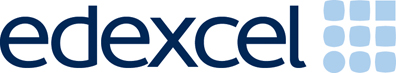 August 2014For more information on Edexcel and BTEC qualifications pleasevisit our websites: www.edexcel.com and www.btec.co.ukEdexcel is a registered trademark of Pearson Education LimitedPearson Education Limited. Registered in England and Wales No. 872828Registered Office: Edinburgh Gate, Harlow, Essex CM20 2JE. 
VAT Reg No GB 278 537121Unit Unit TitleEstimated hours1aCalculations, checking and rounding79A11bIndices, roots, reciprocals and hierarchy of operations89A11cFactors, multiples and primes69A11dStandard form and surds69A1/A2ASSESSMENT2aAlgebra: the basics89A22bSetting up, rearranging and solving equations89A22cSequences69A2ASSESSMENT3aAverages and range79SP13bRepresenting and interpreting data89SP13cScatter graphs59SP1ASSESSMENT4aFractions 89SP1/SP24bPercentages89SP24cRatio and proportion89SP2ASSESSMENT5aPolygons, angles and parallel lines89SM15bPythagoras’ Theorem and trigonometry89SM16aGraphs: the basics and real-life graphs79SM26bLinear graphs and coordinate geometry109SM26cQuadratic, cubic and other graphs89SM2ASSESSMENT DURING SM2 FOR EOY7aPerimeter, area and 3D forms810A17bCircles, cylinders, cones and spheres810A17cAccuracy and bounds610A1ASSESSMENT8aTransformations810A1/A28bConstructions, loci and bearings810A29aSolving quadratic and simultaneous equations810A29bInequalities610A2ASSESSMENT10Probability1010SP111Multiplicative reasoning 810SP112Similarity and congruence in 2D and 3D810SP1/SP2ASSESSMENT13aGraphs of trigonometric functions610SP213bFurther trigonometry1010SP2ASSESSMENT14aCollecting data610SM114bCumulative frequency, box plots and histograms710SM115Quadratics, expanding more than two brackets, sketching graphs, graphs of circles, cubes and quadratics810SM116aCircle theorems 710SM116bCircle geometry610SM217Changing the subject of formulae (more complex), algebraic fractions, solving equations arising from algebraic fractions, rationalising surds, proof810SM2ASSESSMENT DURING SM2 FOR EOY18Vectors and geometric proof10 11A119aReciprocal and exponential graphs; Gradient and area under graphs811A119bDirect and inverse proportion811A2UNIT 1: Powers, decimals, HCF and LCM, positive and negative, roots, rounding, reciprocals, standard form, indices and surds 1a. Calculations, checking and rounding(N2, N3, N5, N14, N15)Teaching time6–8 hours1b. Indices, roots, reciprocals and hierarchy of operations(N3, N6, N7)Teaching time7–9 hours1c. Factors, multiples and primes(N3, N4)Teaching time5–7 hours1d. Standard form and surds(N8, N9)Teaching time5–7 hoursUNIT 2: Expressions, substituting into simple formulae, expanding and factorising, equations, sequences and inequalities, simple proof2a. Algebra: the basics(N1, N3, A1, A2, A3, A4, A7)Teaching time7–9 hours2b. Setting up, rearranging and solving equations(N1, N8, A1, A2, A5, A6, A17, A20, A21)Teaching time7–9 hours2c. Sequences(N9, A23, A24, A25)Teaching time5–7 hoursUNIT 3: Averages and range, collecting data, representing data3a. Averages and range(G14, S2, S3, S4, S5)Teaching time6–8 hours3b. Representing and interpreting data(S1, S2, S3, S4)Teaching time7–9 hours3c. Scatter graphs(S4, S6)Teaching time4–6 hoursUNIT 4: Fractions, percentages, ratio and proportion 4a. Fractions(N2, N3, N10 ,N12, R3)Teaching time7–9 hours4b. Percentages(N8, N12, N13, R9)Teaching time7–9 hours4c. Ratio and proportion(N11, N12, N13, R3, R4, R5, R6, R7, R8, R10)Teaching time7–9 hoursUNIT 5: Angles, polygons, parallel lines; Right-angled triangles: Pythagoras and trigonometry5a. Polygons, angles and parallel lines(G1, G3, G4, G6, G11)Teaching time7–9 hours5b. Pythagoras’ Theorem and trigonometry (A4, N7, N8, N15, G6, G20, G21) Teaching time7–9 hoursUNIT 6: Real-life and algebraic linear graphs, quadratic and cubic graphs, the equation of a circle, plus rates of change and area under graphs made from straight lines6a. Graphs: the basics and real-life graphs (N13, N15, A8, A10, A14, A15, R1, R11)Teaching time6–8 hours6b. Linear graphs and coordinate geometry(A9, A10, A12, A17, R8, R10, S5)Teaching time9–11 hours6c. Quadratic, cubic and other graphs (A11, A12, A16)Teaching time7–9 hoursUNIT 7: Perimeter, area and volume, plane shapes and prisms with straight edges, circles, cylinders, spheres, cones; Accuracy and bounds7a. Perimeter, area and 3D forms(N14, N15, R1, G1, G12, G13, G14, G16, G17)Teaching time7–9 hours7b. Circles, cylinders, cones and spheres (N8, N15, G9, G14, G16, G17, G18)Teaching time7–9 hours7c. Accuracy and bounds (N15, N16)Teaching time5–7 hoursUNIT 8: Transformations; Constructions: triangles, nets, plan and elevation, loci, scale drawings and bearings8a. Transformations (R6, G5, G6, G7, G8, G24, G25)Teaching time7–9 hours8b. Constructions, loci and bearings(R2, G1, G2, G3, G12, G13, G15, G19)Teaching time7–9 hoursUNIT 9: Algebra: Solving quadratic equations and inequalities, solving simultaneous equations algebraically9a. Solving quadratics and simultaneous equations(N8, A4, A9, A11, A18, A19, A21)Teaching time7–9 hours9b. Inequalities (N1, A22)Teaching time5–7 hoursUNIT 10: ProbabilityTeaching Time9–11 hoursUNIT 11: Multiplicative reasoning: direct and inverse proportion, relating to graph form for direct, compound measures, repeated proportional changeTeaching Time7–9 hoursUNIT 12: Similarity and congruence in 2D and 3DTeaching Time7–9 hoursUNIT 13: Sine and cosine rules, ab sin C, trigonometry and Pythagoras’ Theorem in 3D, trigonometric graphs, and accuracy and bounds13a. Graphs of trigonometric functions (A8, A12, A13, G21)Teaching time5–7 hours13b. Further trigonometry (N16, G11, G20, G22, G23 )Teaching time9–11 hoursUNIT 14: Statistics and sampling, cumulative frequency and histograms14a. Collecting data(S1)Teaching time5–7 hours14b. Cumulative frequency, box plots and histograms(S1, S3, S4)Teaching time6–8 hoursUNIT 15: Quadratics, expanding more than two brackets, sketching graphs, graphs of circles, cubes and quadraticsTeaching time7–9 hoursUNIT 16: Circle theorems and circle geometry 16a. Circle theorems (G9, G10)Teaching time6–8 hours16b. Circle geometry (A16)Teaching time5–7 hoursUNIT 17: Changing the subject of formulae (more complex), algebraic fractions, solving equations arising from algebraic fractions, rationalising surds, proofTeaching time7–9 hoursUNIT 18: Vectors and geometric proofTeaching time9–11 hoursUNIT 19: Direct and indirect proportion: using statements of proportionality, reciprocal and exponential graphs, rates of change in graphs, functions, transformations of graphs19a. Reciprocal and exponential graphs; Gradient and area under graphs(R14, R15, A7, A12, A13, A14, A15)Teaching time7–9 hours19b. Direct and inverse proportion(R7, R10, R13, R16)Teaching time7–9 hours